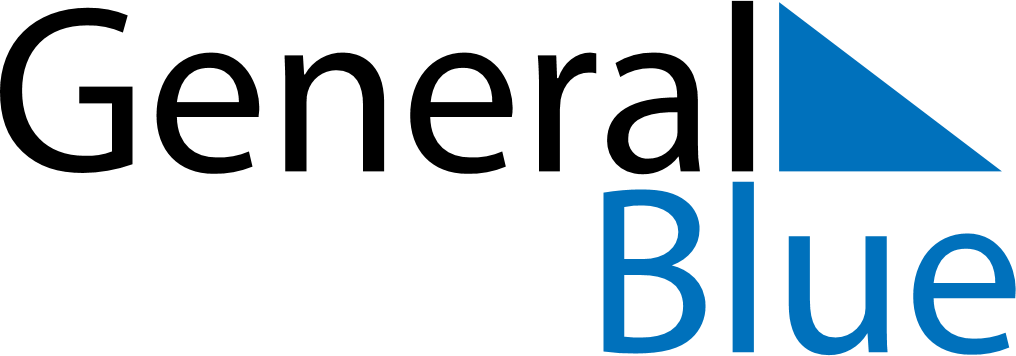 April 2021April 2021April 2021April 2021April 2021April 2021AustraliaAustraliaAustraliaAustraliaAustraliaAustraliaMondayTuesdayWednesdayThursdayFridaySaturdaySunday1234Good FridayEaster SaturdayEaster Sunday567891011Easter Monday1213141516171819202122232425Anzac Day2627282930NOTES